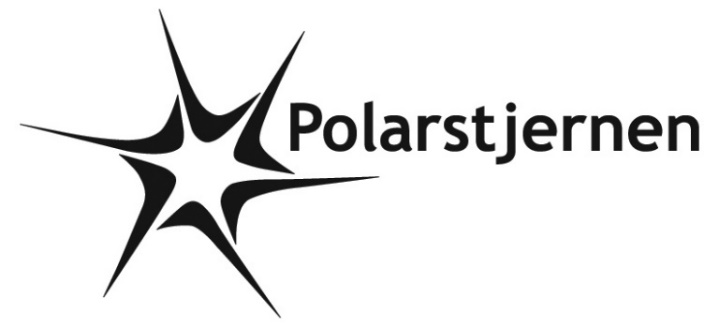 POLARPOSTENDECEMBER 2020Hej Polarstjerner og forældreJulen nærmer sig med hastige skridt, og vi vil gerne benytte anledningen til at ønske alle Polarstjerner og deres familier en rigtig god jul og et godt nytår! Vi håber at se alle tilbage til møderne efter juleferien!Husk at melde afbud til møder hvis I har symptomer på COVID19JuleturMen i første omgang skal vi jo på juletur P.ga omstændighederne bliver det til endagsture med trop og junior lørdag, og mikro, mini og klan søndag. Vi ved godt, at det er langt at køre til Bogense for en enkelt dag, men hytten er lejet og betalt, og giver desuden god mulighed for at lave aktiviteter med god afstand både inde og ude. Det lugter også lidt mere af ”rigtig” juletur. Vi glæder os helt vildt til at julehygge med jeres spejdere og har nogle gode aktiviteter med i ærmet. Bebbe sørger som sædvanlig for, at vi får noget god mad :D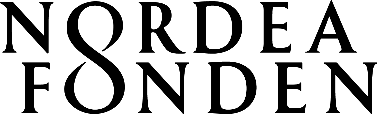   har været på generøse at give os penge til en havetraktor Det er vi utrolig glade for, og nu er der ingen undskyldning for ikke at melde sig til at slå græs til foråret! Leopard-far Ole har shoppet for os, tak for det!I det hele taget vil vi meget gerne have jer til at skrive jer på til opgaverne med at holde hytte og grund rene og pæne. Linket til det er:https://docs.google.com/spreadsheets/d/1KQ1YbPyFjxZ2nDGKzptxJN8n8-Nr9d_hXccjRfFQ8Wg/edit#gid=160747268På forhånd tak, det er en stor hjælp!JuletræerHusk at Polarstjernen kan tjene 50 kr. pr juletræ, hvis én med en seddel i hånden når han betaler, køber juletræ på Højstrupvangen 1. Se vedhæftede, og uddel til alle I kender, der kunne finde på at købe et juletræ i Odense. Kalender for 2021Lederne har planlagt datoer for fællesarrangementerne i 2021. Første arrangement er grupperådsmødet d. 11. februar (generalforsamlingen). Der er dog lige kommet mulighed for at udskyde indtil 15. april eller afholde det virtuelt, så vi vil revurdere hen ad vejen. Sæt dog kryds i kalenderen 11/2. I det hele taget vil det hen ad vejen blive besluttet hvor meget der kan afholdes samlet, og hvor meget, der bliver afholdt i grenene.Datoerne kommer her:Grupperådsmøde 11. februar kl. 19: for forældre og spejdere over 15 årTænkedag: i grenene i uge 8Sct. Georgsdag: 21. april, eller i grenene i uge 16Oprykning: 20. augustJuletur: 3.-5. decemberTure: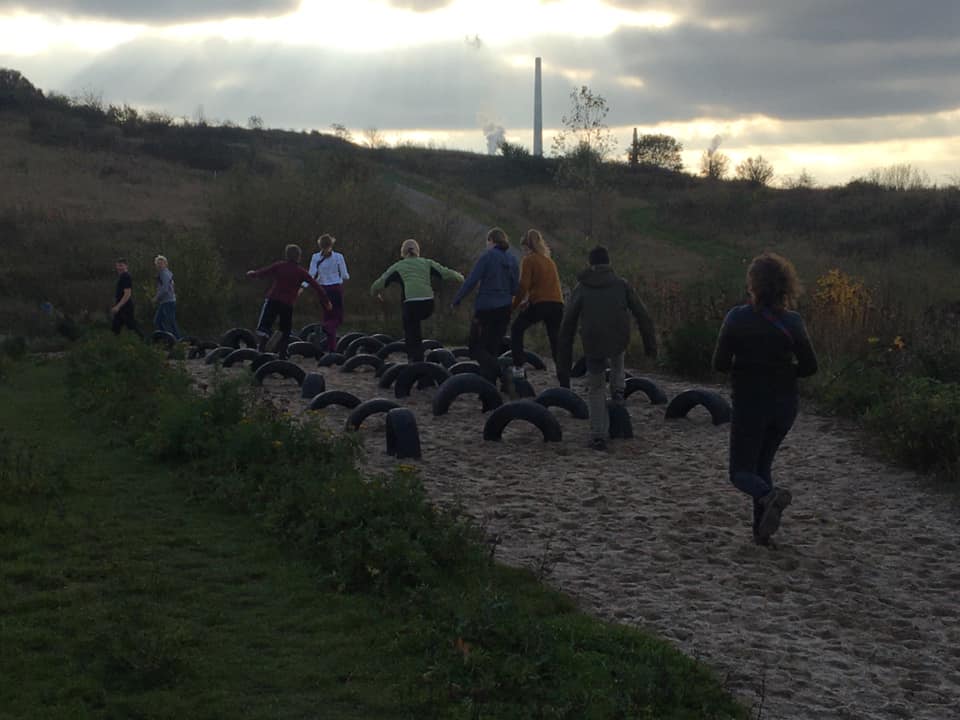 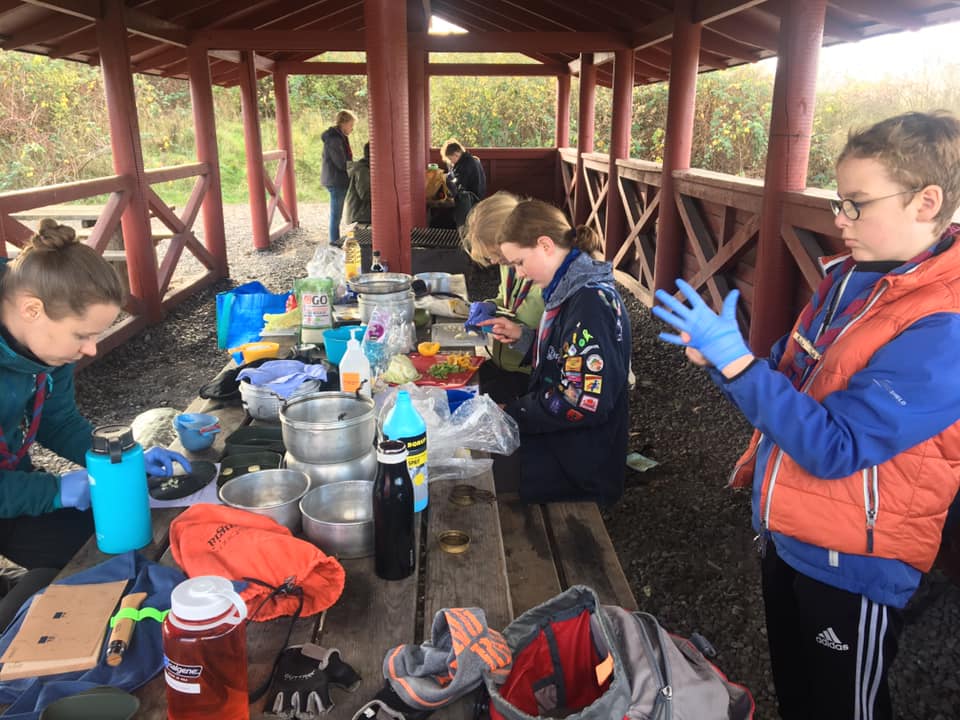 Troppen har været på deres efterårstur i november. Det blev i år til en endagstur til Stige Ø og i vores egen bålhytte. På vejen til Stige Ø var spejderne i Havnebadet, hvor kun 2 ikke var i. Sejt! Ellers stod en på frokost på Trangia, forhindringsbane og o-løb, inden turen på cyklerne gik til Stenløsevej, hvor der blev fremtryllet lækker mad over bål. Så dagen blev brugt til fulde! 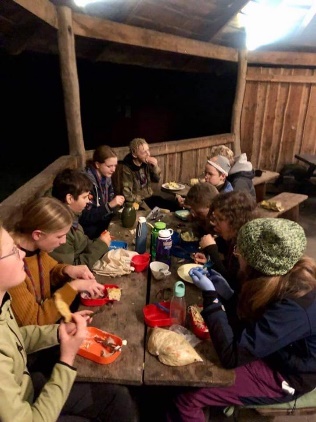 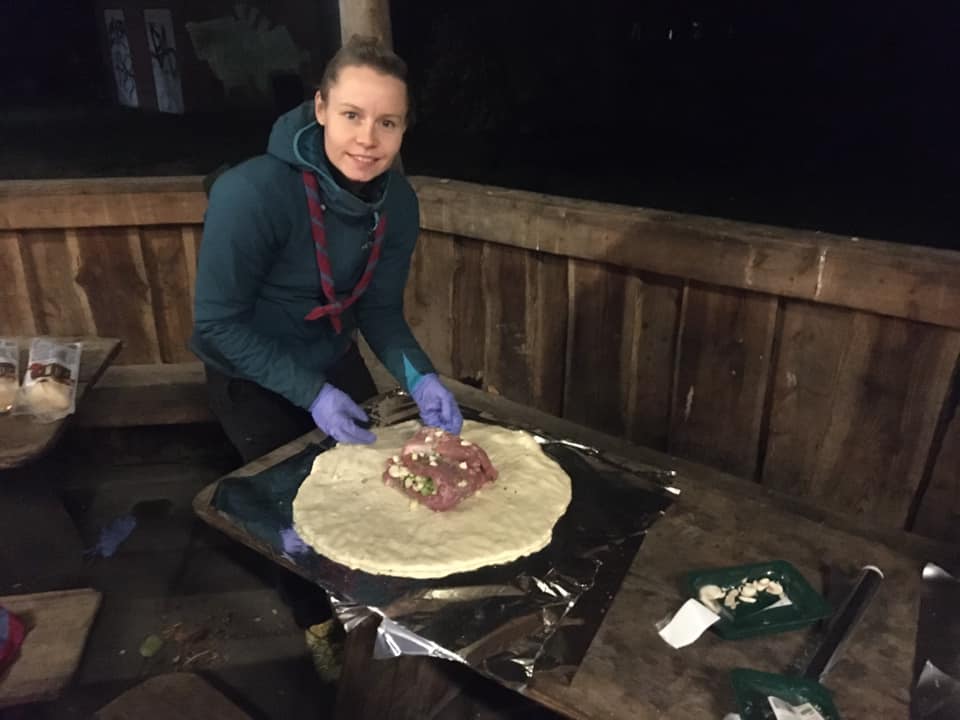 Hvis nogen af jer ikke har set den lille video med mikroer, der synger intro til deres cirkusforestilling,  så gå på vores facebookside: PolarstjernenDDS og se denVi hejser flaget og siger TILLYKKE til:	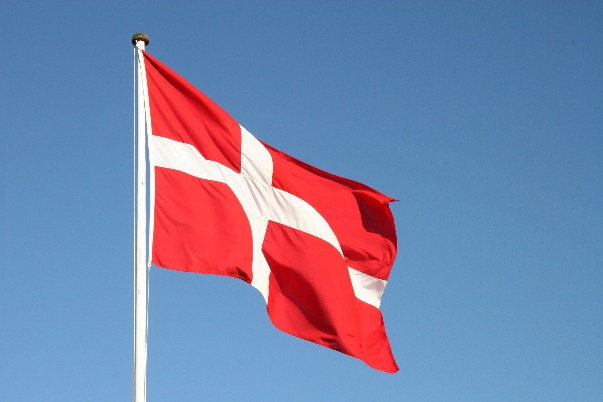 Gris 	1. december 	11 årRela	1. december		14 årRolf 	5. december 	13 årZelda 	8. december		14 årErik	9. december		29 årLarve	10. december	10 årTulipan	13. december	8 årJohn	20. december	29+Kommende arrangementer:5. og 6. december: Juletur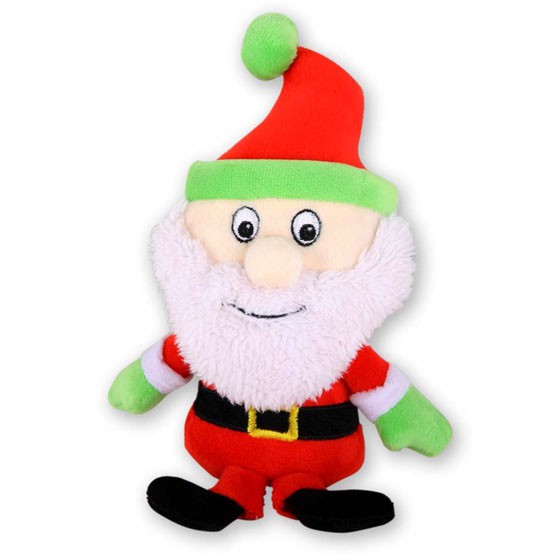 9.-10. januar: Lederweekend11. februar: GrupperådsmødeRIGITG GLÆDELIG JUL TIL ALLE